RANGIORA HIGHLAND DANCING COMPETITIONS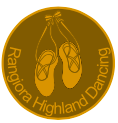 SATURDAY 22 February 2020Commencing 9.00 (first class called at 8.55)Permit issued 21/12/2019 (Cushla Piesse)RANGIORA HIGH SCHOOL - East Belt, RANGIORAOutdoors - If wet in the School HallADJUDICATORS   Christina Foster and Rachel Bates  (Third Adjudicator if required Miss Nellie Dodds)01 Highland Fling 		Any Age	Novice 	Rosette Award		$4.00	02 Highland Fling 		Any Age    	Special   	Rosette Award		$4.0003 Highland Fling 		Under 16    	Local						$3.00	04 Irish Jig (Single Time) 	Any Age      	Local						$3.00	05 Irish Jig (Single Time)	Any Age 	Restricted	Rosette Award		$4.00	06 Highland Reel 		Under 14 	Restricted	Rosette Award		$4.0007 Highland Fling 		6 & Under			Rosette Award		$4.0008 Highland Fling		Under 8							$3.0009 Sword Dance		Under 8							$3.00 10 Irish Jig			Under 8			Rosette Award		$4.0011 Highland Fling		Under 10							$3.0012 Sword Dance		Under 10							$3.0013 Sailors Hornpipe		Under 10			Rosette Award		$4.0014 Irish Jig			8 & Under 10						    	$3.0015 Highland Fling		Under 12			Rosette Award		$4.0016 Sword Dance		Under 12							$3.0017 Seann Triubhas		Under 12							$3.0018 Irish Jig			10 & Under 12				    		$3.0019 Sword Dance		Under 14					    		$3.0020 Highland Reel		Under 14			Merit Award			$4.5021 Sailors Hornpipe		Under 14							$3.0022 Irish Jig			Under 14							$3.0023 Highland Fling		Under 16	Adrienne Haberfield Memorial		$5.0024 Sword Dance		Under 16						   	$3.5025 Irish Hornpipe		Under 16							$3.5026 Reel O’Tulloch		Under 18			Merit Award			$4.5027 Highland Fling		Under 18							$3.5028 Irish Jig (Single Time)	Under 18					    		$3.5029 Highland Fling		Open								$3.5030 Highland Reel 		Open				Merit Award			$4.5031 Irish Reel			Open								$3.5032 Irish Hornpipe		Open								$3.5033 Irish Jig (Double Time)	Open								$3.5034 Waltz Clog		Any Age			Rosette Award		$4.0035 Irish Jig (Single Time)	Any Age	Consolation	Enter on the Day		$3.50ORDER OF EVENTSBOARD ONE	21  01  15  08  29   	   09  12  26  20		       05  31  04  33  28  14  35  25BOARD TWO	13  07  02  11  23  03  27  16  19        06  30  17  24  10		     18  22        32  34CONDITIONS1	The Boards and Order of Events may be altered according to number of entries received2	Should there be insufficient entries for Reels a Solo Dance will be substituted3	Competitions Dance at their own risk & dance in order of the program4	Competitions must compete in all events stated to be eligible for trophies5	In the event of a tie for trophies aggregate marks will be used6	NOVICE - for competitions who have not won a first prize in any dance7	SPECIAL - for competitors who have not won more than 3 firsts in any dance8	RESTRICTED - for competitors who have not won a first prize in the dance stated9	LOCAL COMPETITOR DEFINED - Competitors resident between the Waimakariri & Hurunui Rivers10	Competitions will be run under the rules of the Piping and Dancing Association of New Zealand(Inc) and all competitors must be currently registered financial membersPiping and Dancing Association of New Zealand (Inc) disclaimer“By entering this competition or even, I agree to hereby grant the Piping and Dancing Association of New Zealand the right to use my name, image, photograph picture or video captured performance in connection with the Association.  This includes granting the Association all rights to reproduce, edit, exhibit or otherwise exploit my name, image, photograph, picture or video captured performance in whole or in part, in any media publication, Association website or materials, or other Association publication “ YES / NO “If you elect not to grant the Association / Society the right to use your image, it is your responsibility to remove yourself from situations where photos are likely to be taken, such as at presentation time.  The Association does not guarantee that your image will not be published as part of a larger group or performance photograph, and by participating in the competition or event you automatically waive your rights in respect of such images.PRIZES1ST . 2ND . 3RD Awarded in all events  4TH fifteen , 5TH twenty, 6TH twenty five competitors, 7TH thirtyUnder 14 and Classes 1. 2  3. 4 . 5 . 6 . 35		Medals			Classes 14 & Over					1st	$10.00 	2nd	$. 8.00	3rd	$. 6.00Rosette Awards						RosettesMerit Award Under 14					1st	$10.00	2nd	$. 9.00	3rd	$. 7.00Merit Award all events Over 14 years			1st	$15.00	2nd	$10.00	3rd	$. 8.00Adrienne Haberfield Memorial 				1st	$25.00	2nd	$20.00	3rd	$15.00TROPHIESMCKINLAY CUP			Novice Highland Fling Any Age			Event 1HOARE SISTERS CUP		Special Highland Fling Any Age			Event 2DANITTA MCDONNELL ROSE BOWL	Local Highland Fling Under 16				Event 3JUDITH MCKINLAY CUP		Local Highland Fling Under 16 Runner Up		Event 3CRYSTAL HARTLEY CUP		Irish Jig Restricted					Event 5NORM GIBSON MEMORIAL CUP	Most Promising Dancer Under 14RUSBATCH PIPERS TROPHY	Most Promising Dancer 14 & OverRUSBATCH LINTOTT CUP		Most Points Any Events on the dayBRIAN NORTH CUP		Most Points Any Events on the day Runner UpBRIAN NELSON GOBLET		Highland Fling 6 & Under				Event 7MELANIE NORTH CUP		Most Points Under 8				Event 8 9 10RUSBATCH SMITH CUP		Most Points Under 8 Runner Up			Event 8 9 10MARRIOTT-TAYLOR CUP		Most Points   8 & Under 10				Event 11 12 13 14 WATTS FAMILY TROPHY		Most Points   8 & Under 10 Runner Up			Event 11 12 13 14 NADINE BARRON CUP		Most Points 10 & Under 12				Event 15 16 17 18SHATFORD SISTERS		Most Points 10 & Under 12 Runner Up			Event 15 16 17 18FERGUSSON CUP			Most Points 12 & Under 14				Event 19 20 21 22SOMMERVILLE TROPHY		Most Points 12 & Under 14 Runner Up			Event 19 20 21 22MARENA SHIMIZU TROPHY		Most Outstanding Competitor Under 14 EventsMAXWELL-HUMPHREY TROPHY	Most Points Under 16				Event 23 24 25EMMA CROPPER TROPHY		Most Points Under 16 Runner Up			Event 23 24 25ADRIENNE HABERFIELD MEM CUP	Highland Fling Under 16				Event 23ATTEWELL TROPHY		Most Points Under 18				Event 26 27 28ANNABEL WATTS TROPHY		Most Points Under 18 Runner Up			Event 26 27 28BARBARA SAVILLE CUP		Most Points Open			        		Event 29 30 31 32 33HANNAH SMITH TRAY		Most Points Open Runner Up		        		Event 29 30 31 32 33RANGIORA HIGHLAND DANCING ENTRY FORMAll cheques made payable to		RANGIORA HIGHLAND DANCING		OR Direct Bank to	02 - 0816 - 0079620 - 00   Please put dancers name into ParticularsEntries Close with			MRS E M SMITH		15TH FEBRUARY 2020					22 MAYFLY LANE		Late entries will be declined					CLEARWATER					CHRISTCHURCH 8051OR email to				eliric@xtra.co.nz							EVENT TOTAL			__________(per family and covers program available on the day)	ADMISSION FEE		$10.00							TOTAL PAID BY CHEQUE	__________	DATE PAID ONLINE ____________________	TOTAL PAID ON LINE		__________	THE COMMITTEE IS MOST APPRECIATIVE OF ANY CLASS SPONSORSHIP	$10.00NAME_________________________________________________________________D/O/B___________________________EMAIL_________________________________